ДЛЯ ЧЕГО НУЖЕН «КОМЕНДАНТСКИЙ ЧАС» ДЛЯ ДЕТЕЙ 28 января 2020 года состоялось очередное  заседание Комиссии по делам несовершеннолетних и защите их прав в МО «Боханский район», на заседании было рассмотрено 16 административных материалов, из которых 10 материалов за нарушение ст.3 Закона Иркутской области №38-ОЗ, т.е. проще говоря, за нарушение «комендантского часа». Несмотря на то, что  уже десятый год  на территории Иркутской области, действует «комендантский час», ежемесячно членами Комиссии по делам несовершеннолетних и защите их прав в МО «Боханский район» и   сотрудниками МО МВД России «Боханский» выявляются несовершеннолетние, находящиеся в ночное время в  запрещенном месте без сопровождения законного представителя. В период январских новогодних праздников в ночное время без сопровождения законных представителей несовершеннолетние были выявлены в муниципальных образованиях «Бохан», «Тараса», «Новая-Ида», «Хохорск», «Серёдкино». Не во всех случаях родители признают свою вину, и сами допускают нахождение подростков в ночное время без сопровождения законного представителя.Комиссия по делам несовершеннолетних и защите их прав в МО «Боханский район» информирует:КТО И КОГДА ВВЕЛ «КОМЕНДАНТСКИЙ ЧАС» ДЛЯ ДЕТЕЙ?28 марта 2009 года внесены изменения в Федеральный закон «Об основных гарантиях прав ребенка», который касается введения подобных ограничений для детей.5 марта 2010 года принят Закон Иркутской области N 7-ОЗ "Об отдельных мерах по защите детей от факторов, негативно влияющих на их физическое, интеллектуальное, психическое, духовное и нравственное развитие в Иркутской области".ДЛЯ ЧЕГО НУЖЕН «КОМЕНДАНТСКИЙ ЧАС» ДЛЯ ДЕТЕЙ?Он нужен, в первую очередь, для их безопасности, чтобы оградить их от причинения любого вреда: физического, интеллектуального, психического, духовного и нравственного. В большинстве случаев именно  в ночное время, совершаются преступления против жизни и здоровья несовершеннолетних, именно в ночное время дети приобщаются к табакокурению и алкоголю и другим социально-негативным явлениям, именно в ночное время есть риск вовлечения вашего ребенка в совершение противоправных действий.НЕ НАРУШАЮТ ЛИ ТАКИЕ ОГРАНИЧЕНИЯ ПРАВА РЕБЕНКА?Нет. В Конституции России (статья 27) сказано, что каждый имеет право на свободу передвижения. Однако Конституция предусматривает ограничения некоторых групп граждан – в том числе для защиты нравственности, здоровья, обеспечения безопасности граждан и только на основании Федерального закона (ст. 55)ЧТО СЧИТАЕТСЯ НОЧНЫМ ВРЕМЕНЕМ?В Иркутской области ночное время в период с 1 апреля по 30 сентября –с 23 часов до 6 часов местного времени, в период с 1 октября по 31 марта — с 22 часов до 6 часов местного времени;ГДЕ НЕЛЬЗЯ НАХОДИТЬСЯ РЕБЕНКУ В НОЧНОЕ ВРЕМЯ СУТОК БЕЗ СОПРОВОЖДЕНИЯ ВЗРОСЛЫХ?В общественных местах, в том числе на улицах, стадионах, в парках, скверах, транспортных средствах общего пользования, на объектах (на территориях, в помещениях) юридических лиц или граждан, осуществляющих предпринимательскую деятельность без образования юридического лица, которые предназначены для обеспечения доступа к сети Интернет, а также для реализации услуг в сфере торговли и общественного питания (организациях или пунктах), для развлечений, досуга, где в установленном законом порядке предусмотрена розничная продажа алкогольной продукции, пива и напитков, изготавливаемых на его основе, и в иных общественных местах, определенных в порядке, предусмотренном настоящим областным законом, без сопровождения родителей (лиц, заменяющих родителей) или лиц, осуществляющих мероприятия с участием детей.ГДЕ НЕЛЬЗЯ НАХОДИТЬСЯ РЕБЕНКУ ДАЖЕ В ДНЕВНОЕ ВРЕМЯ?Не допускается нахождение детей, вне зависимости от времени суток, на объектах (на территориях, в помещениях) юридических лиц или граждан, осуществляющих предпринимательскую деятельность без образования юридического лица, которые предназначены для реализации товаров только сексуального характера, в пивных ресторанах, винных барах, пивных барах, рюмочных, в других местах, которые предназначены для реализации только алкогольной продукции, пива и напитков, изготавливаемых на его основе.ОТВЕТСТВЕННОСТЬ РОДИТЕЛЕЙЗа непринятие мер по недопущению нахождения несовершеннолетнего в запрещенном месте без сопровождения законного представителя предусматривается штраф  в размере от 300 рублей до 500 рублей.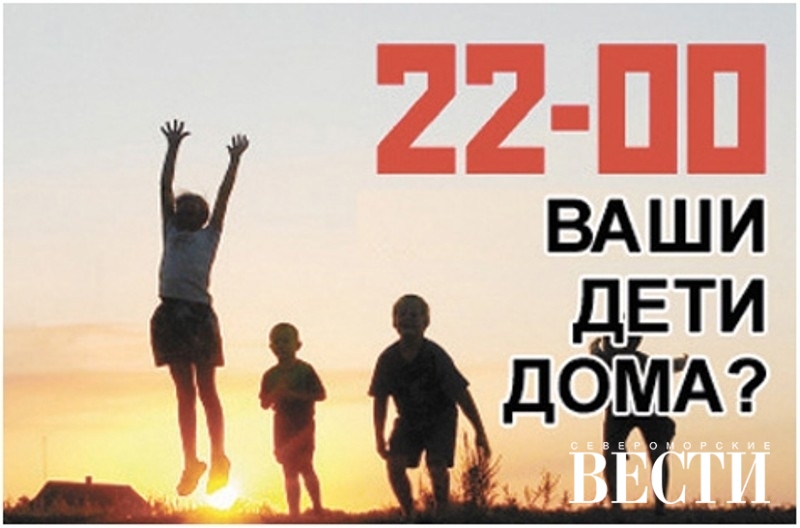 